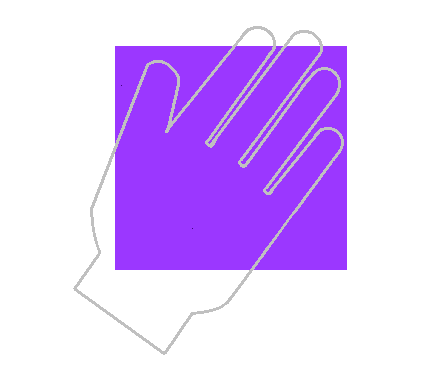 This form is deemed to have been completed once all relevant sections relating to manual handling theory, equipment and activities being carried out by the trainee have been covered. This training record must be completed on an annual basis between 1st April – 31st March, once the record is complete it should be kept in the trainee’s personnel file. ACTIVITY CHECKLISTSTATEMENT OF COMPETENCETrainers NameTrainers NameTrainers DesignationTrainers DesignationTrainers SignatureTrainers SignatureDateDateTrainees NameTrainees DesignationTrainees DesignationTrainees Area of WorkTrainees Area of WorkSignatureSignatureDateManual Handling TheoryDIAG code of practice and Basic Awareness workbookManual Handling TheoryDIAG code of practice and Basic Awareness workbookDate covered /TraineeSignatureDate covered /TraineeSignatureManual Handling ActivityPlease add relevant activities belowDiscussDatecoveredDemoDatecoveredPracticeDatecoveredComments /Trainee Signature  Incidence of musculoskeletal injuries  Incidence of musculoskeletal injuries  Causes of musculoskeletal injuries  Causes of musculoskeletal injuries  Effects of musculoskeletal injuries  Effects of musculoskeletal injuries  Structure & function of the spine  Structure & function of the spine  Ergonomics & Risk Assessment  Ergonomics & Risk Assessment  Legislation  Legislation  DIAG  DIAG  Policy and Procedures - ASC &   Cumberland Care   Policy and Procedures - ASC &   Cumberland Care   General Advice  General Advice  Safe Movement Principles  Safe Movement Principles  Load Handling  Load HandlingManual Handling EquipmentDiscussDatecoveredDemoDatecoveredPracticeDatecoveredPrinciplesDoes the activity comply with the principles √Description and the Date of the ActivityPrinciplesDoes the activity comply with the principles √PrinciplesDoes the activity comply with the principles √Offset BaseComments and control measureOffset BaseTrainers Name:                                Trainees Name:Signature:                                        Signature:Date:                                                 Date:Close Proximity to the LoadTrainers Name:                                Trainees Name:Signature:                                        Signature:Date:                                                 Date:Mobile BaseTrainers Name:                                Trainees Name:Signature:                                        Signature:Date:                                                 Date:Avoid Top Heavy PosturesTrainers Name:                                Trainees Name:Signature:                                        Signature:Date:                                                 Date:Avoid TwistingTrainers Name:                                Trainees Name:Signature:                                        Signature:Date:                                                 Date:Avoid Sustained LoadingTrainers Name:                                Trainees Name:Signature:                                        Signature:Date:                                                 Date:Avoid Fixed HoldsTrainers Name:                                Trainees Name:Signature:                                        Signature:Date:                                                 Date:Lead with the HeadTrainers Name:                                Trainees Name:Signature:                                        Signature:Date:                                                 Date:General Advice-Avoid if possible-Assess activity-Record activity-Promote independence if the person using the service is involved-Communication with staff-Personal responsibilitiesTrainers Name:                                Trainees Name:Signature:                                        Signature:Date:                                                 Date: